Об утверждении Положения о сообщении государственными гражданскими
служащими Управления Роскомнадзора по Тульской области о получении
подарка в связи с их должностным положением или исполнением ими
служебных (должностных) обязанностей, сдаче и оценке подарка, реализации
(выкупа) и зачислении средств, вырученных от его реализацииВ соответствии с Национальным планом противодействия коррупции на 2014 -2015 годы, утвержденным Указом Президента Российской Федерации от 11 апреля 2014 г. № 226, постановлением Правительства Российской Федерации от 9 января 2014 г. № 10 «О порядке сообщения отдельными категориями лиц о получении подарка в связи с их должностным положением или исполнением ими служебных (должностных) обязанностей, сдачи и оценки подарка, реализации (выкупа) и зачисления средств, вырученных от его реализации», Федеральным законом от 27 июля 2004 г. № 79-ФЗ «О государственной гражданской службе Российской Федерации», приказом Роскомнадзора от 26.02.2015 № 16 «Об утверждении Положения о сообщении государственными гражданскими служащими Федеральной службы по надзору в сфере связи, информационных технологий и массовых коммуникаций о получении подарка в связи с их должностным положением или исполнением ими служебных (должностных) обязанностей, сдаче и оценке подарка, реализации (выкупа) и зачислении средств, вырученных от его реализации», приказываю:Утвердить прилагаемое Положение о сообщении государственными гражданскими служащими Управления Роскомнадзора по Тульской области (далее - Управление) о получении подарка в связи с их должностным положением или исполнением ими служебных (должностных) обязанностей, сдаче и оценке подарка,реализации (выкупа) и зачислении средств, вырученных от его реализации (далее - Положение).Признать утратившим силу приказ Управления Роскомнадзора по Тульской области от 13.10.2011 № 92-А «Об утверждении Правил передачи подарков, полученных государственными гражданскими служащими Управления Роскомнадзора по Тульской области в связи с протокольными мероприятиями, служебными командировками и другими официальными мероприятиями».Главному специалисту-эксперту отдела организационной, правовой работы и кадров В.Е.Самаричеву провести занятие с государственными гражданскими служащими Управления в рамках профессиональной подготовки (технической учёбы).Контроль за исполнением приказа оставить за руководителем Управления.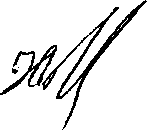 В.Е.Самаричев (4872)33-27-22Утвержденоприказом Управления Роскомнадзорапо Тульской областиот «___» ________2016 №______Положениео сообщении государственными гражданскими служащими Управления
Роскомнадзора по Тульской области о получении подарка в связи с их
должностным положением или исполнением ими служебных (должностных)
обязанностей, сдаче и оценке подарка, реализации (выкупа) и зачислениисредств, вырученных от его реализации1 .Положение определяет порядок сообщения государственными гражданскими служащими Управления Роскомнадзора по Тульской области (далее - Управление), замещающими должности государственной гражданской службы (далее - гражданские служащие) о получении подарка в связи с протокольными мероприятиями, служебными командировками и другими официальными мероприятиями, участие в которых связано с их должностным положением или исполнением ими должностных обязанностей, порядок сдачи и оценки подарка, реализации (выкупа) и зачисления средств, вырученных от его реализации.2. Для целей Положения используются следующие понятия:«подарок, полученный в связи с протокольными мероприятиями, служебными командировками и другими официальными мероприятиями» - подарок, полученный гражданским служащим от физических (юридических) лиц, которые осуществляют дарение, исходя из должностного положения одаряемого или исполнения им должностных обязанностей, за исключением канцелярских принадлежностей, которые в рамках протокольных мероприятий, служебных командировок и других официальных мероприятий предоставлены каждому участнику указанных мероприятий в целях исполнения им своих должностных обязанностей, цветов и ценных подарков, которые вручены в качестве поощрения (награды);«получение подарка в связи с должностным положением или в связи с исполнением должностных обязанностей» - получение гражданским служащим лично или через посредника от физических (юридических) лиц подарка в рамках осуществления деятельности, предусмотренной должностным регламентом, а также в связи с исполнением должностных обязанностей в случаях, установленных федеральными законами и иными нормативными актами, определяющими особенности правового положения и специфику профессиональной служебной и трудовой деятельности указанных лиц.3 .Гражданские служащие не вправе получать не предусмотренные законодательством Российской Федерации подарки от физических (юридических) лиц в связи с их должностным положением или исполнением ими должностных обязанностей.Гражданские служащие обязаны в порядке, предусмотренном Положением, уведомлять обо всех случаях получения подарка в связи с их должностным положением или исполнением ими должностных обязанностей Федеральную службу по надзору в сфере связи, информационных технологий и массовых коммуникаций.Уведомление о получении подарка в связи с должностным положением или исполнением должностных обязанностей (далее - уведомление), составленное согласно приложению к Типовому положению о сообщении отдельными категориями лиц о получении подарка в связи с их должностным положением или исполнением ими служебных (должностных) обязанностей, сдаче и оценке подарка, реализации (выкупа) и зачислении средств, вырученных от его реализации, утвержденным постановлением Правительства Российской Федерации от 9 января 2014 г. № 10 «О порядке сообщения отдельными категориями лиц о получении подарка в связи с их должностным положением или исполнением ими служебных (должностных) обязанностей, сдачи и оценки подарка, реализации (выкупа) и зачисления средств, вырученных от его реализации», представляется не позднее 3 (трех) рабочих дней со дня получения подарка в отдел организационной, правовой работы и кадров Управления.К уведомлению прилагаются (при их наличии) документы, подтверждающие стоимость подарка (кассовый чек, товарный чек, иной документ об оплате (приобретении) подарка).В случае если подарок получен во время служебной командировки, уведомление представляется не позднее 3 (грех) рабочих дней со дня возвращения лица, получившего подарок, из служебной командировки.При невозможности подачи уведомления в сроки, указанные в абзацах первом и третьем настоящего пункта, по причине, не зависящей от гражданского служащего, оно представляется не позднее следующего дня после ее устранения.Уведомление составляется в 2 (двух) экземплярах, один из которых возвращается лицу, представившему уведомление, с отметкой о регистрации, другой экземпляр направляется в комиссию Управления по оценке стоимости подарка (далее - комиссия).Подарок, стоимость которого подтверждается документами и превышает три тысячи рублей либо стоимость которого получившим его гражданским служащим неизвестна, сдается ответственному лицу отдела организационной, правовой работы и кадров, которое принимает его на хранение по акту приема- передачи не позднее 5 (пяти) рабочих дней со дня регистрации уведомления в соответствующем журнале регистрации.Подарок, полученный лицом, замещающим государственную должность, независимо от его стоимости, подлежит передаче на хранение в порядке, предусмотренном пунктом 7 настоящего Положения.До передачи подарка по акту приема-передачи ответственность в соответствии с законодательством Российской Федерации за утрату или повреждение подарка несет лицо, получившее подарок.В целях принятия подарка к бухгалтерскому учету в порядке, установленном законодательством Российской Федерации, определение его стоимости проводится комиссией на основе рыночной цены, действующей на дату принятия к учету подарка, или цены на аналогичную материальную ценность в сопоставимых условиях. Сведения о рыночной цене подтверждаются документально, а при невозможности документального подтверждения экспертным путем. Подарок возвращается сдавшему его лицу по акту приема- передачи в случае, если его стоимость не превышает 3 тысячи рублей.Начальник отдела организационной, правовой работы и кадров - главный бухгалтер обеспечивает включение в установленном порядке принятого к бухгалтерскому учету подарка, стоимость которого превышает 3 тысячи рублей, в реестр федерального имущества.Гражданский служащий, сдавший подарок, может его выкупить, направив на имя руководителя Управления соответствующее заявление не позднее двух месяцев со дня сдачи подарка.Комиссия в течение 3 (трех) месяцев со дня поступления заявления, указанного в пункте 12 Положения, организует оценку стоимости подарка для реааизации (выкупа) и уведомляет в письменной форме лицо, подавшее заявление, о результатах оценки, после чего в течение месяца гражданский служащий выкупает подарок по установленной в результате оценки стоимости или отказывается от выкупа. Подарок, в отношении которого не поступило заявление в срок, указанный в пункте 12 Положения, может использоваться Управлением с учетом заключения комиссии о целесообразности использования подарка для обеспечения деятельности Управления.В случае нецелесообразности использования подарка руководителем Управления принимается решение о реализации подарка и проведении оценки его стоимости для реализации (выкупа), осуществляемой уполномоченными государственными органами и организациями посредством проведения торгов в порядке, предусмотренном законодательством Российской Федерации.Оценка стоимости подарка для реализации (выкупа), предусмотренная пунктами 13 и 15 Положения, осуществляется субъектами оценочной деятельности в соответствии с законодательством Российской Федерации об оценочной деятельности.В случае если подарок не выкуплен или не реализован, руководителем Управления принимается решение о повторной реализации подарка, либо о его безвозмездной передаче на баланс благотворительной организации, либо о его уничтожении в соответствии с законодательством Российской Федерации.Средства, вырученные от реализации (выкупа) подарка, зачисляются в доход соответствующего бюджета в порядке, установленном бюджетным законодательством Российской Федерации.Приложение № 1 к ПоложениюУведомление о получение подарка_______________________________________(наименование структурного _______________________________________подразделения Управления)______________________________________________________________________________От____________________________________________________________________________(Ф.И.О., замещаемая должность)Уведомление о получении подарка от «	»	20	г.Извещаю о получении______________________________________(дата получения)подарка(ов) на____________________________________________                          _______________________________________________	             (наименование протокольного мероприятия, служебной командировки, другого официальногомероприятия, место и дата проведения)Приложение:	на	листах.                                                  (наименование документа)Лицо, представившееуведомление			__________«___»	20 ___ г.(подпись)	(расшифровка подписи)Лицо, принявшееуведомление				  _________________«___»_______20 ___ г.(подпись)	(расшифровка подписи)Регистрационный номер в журнале регистрации уведомлений ____________ «__»___________20_______г.* Заполняется при наличии документов, подтверждающих стоимость подарка Приложение № 2 к ПоложениюАКТприёма-передачи подарка(ов), полученного государственным гражданским
служащим Управления Роскомнадзора по Тульской области в связи с его
должностным положением или исполнением им служебных (должностных)обязанностей«__»___________20___г.                                                                                     №_______________________________________________________________________________________________________________________________________________________________________________________________________________________________(Ф.И.О., наименование замещаемой должности гражданской службы с указанием структурного подразделения) в соответствии с Постановлением Правительства Российской Федерации от 09.01.2014 № 10 «О порядке сообщения отдельными категориями лиц о получении подарка в связи с их должностным положением или исполнением ими служебных (должностных) обязанностей, сдачи и оценки подарка, реализации (выкупа) и зачисления средств, вырученных от его реализации», Федеральным законом от 27.07.2004 № 79-ФЗ «О государственной гражданской службе Российской Федерации» передаёт, а материально ответственное лицо отдела организационной, правовой работы и кадров____________________________________________________________________________________________________________________________________________________________________________________________________________________________(Ф.И.О., наименование замещаемой должности гражданской службы)принимает подарок, полученный в связи с:	(указывается мероприятие и дата)______________________________________________________________________________________________________________Наименование подарка	_____________________________________________________	Приложение:________________________________________на_____листах                                                                  (наименование документа)Сдал_____________                                                            Принял_____________	                  (Ф.И.О., подпись)                                                                                        	   	(Ф.И.О., подпись)Приложение № 3 к ПоложениюЖурналрегистрации уведомлений о получении подарка(ов), полученных государственным гражданским служащим Управления Роскомнадзора по Тульской области в связи с его должностным положением или исполнением нм служебных (должностных) обязанностей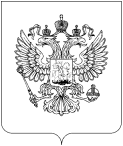 РОСКОМНАДЗОРУПРАВЛЕНИЕ ФЕДЕРАЛЬНОЙ СЛУЖБЫ ПО НАДЗОРУ В СФЕРЕ СВЯЗИ, ИНФОРМАЦИОННЫХ ТЕХНОЛОГИЙ И МАССОВЫХ КОММУНИКАЦИЙПО ТУЛЬСКОЙ ОБЛАСТИПРИКАЗ_________________________                                                                                                    № _______________________г.ТулаНаименование подаркаХарактеристика подарка, его описаниеКоличество предметовСтоимость в рублях 1.2.Итого:№ п/пДатаНаименование и вид подаркаФ.И.О., должность гражданского служащего, сдавшего подарокПодписьФ.И.О., должность гражданского служащего, принявшего подарокПодписьОтметка о возврате подарка